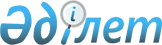 Аудан әкімінің 2018 жылғы 9 қарашадағы № 08 "Төлеби ауданының аумағында сайлау учаскелерін құру туралы" шешіміне өзгерістер енгізу туралыТүркістан облысы Төлеби ауданы әкімінің 2020 жылғы 30 қазандағы № 07 шешімі. Түркістан облысының Әділет департаментінде 2020 жылғы 2 қарашада № 5869 болып тіркелді
      "Қазақстан Республикасындағы сайлау туралы" Қазақстан Республикасының 1995 жылғы 28 қыркүйектегі Конституциялық Заңының 23 бабының 1-тармағына және "Қазақстан Республикасындағы жергілікті мемлекеттік басқару және өзін өзі басқару туралы" Қазақстан Республикасының 2001 жылғы 23 қаңтардағы Заңының 33 бабының 2-тармағына сәйкес, Төлеби ауданының әкімі ШЕШІМ ҚАБЫЛДАДЫ: 
      1. Аудан әкімінің 2018 жылғы 9 қарашадағы № 08 "Төлеби ауданының аумағында сайлау учаскелерін құру туралы" (Нормативтік құқықтық актілерді мемлекеттік тіркеу тізілімінде № 4783 санымен тіркелген, 2018 жылғы 28 қарашада Қазақстан Республикасының нормативтік құқықтық актілерінің эталондық бақылау банкінде электронды түрде жарияланған) мынадай өзгерістер енгізілсін. 
      1) № 728 және № 767 сайлау учаскелері көрсетілген шешімнің қосымшасы осы шешімнің қосымшасына сәйкес жаңа редакцияда жазылсын.
      2. "Төлеби ауданы әкімінің аппараты" мемлекеттік мекемесі Қазақстан Республикасының заңнамасында белгіленген тәртіпте:
      1) осы шешімнің "Қазақстан Республикасы Әділет министрлігі Түркістан облысының Әділет департаменті" Республикалық мемлекеттік мекемесінде мемлекеттік тіркелуін;
      2) ресми жарияланғаннан кейін осы шешімді Төлеби ауданы әкімдігінің интернет-ресурсына орналастыруын қамтамасыз етсін.
      3. Осы шешімнің орындалуын бақылау аудан әкімі аппаратының басшысы Е.Қадырбековке жүктелсін.
      4. Осы шешім оның алғашқы ресми жарияланған күнінен кейін күнтізбелік он күн өткен соң қолданысқа енгізіледі.
      № 728 сайлау учаскесі:
      Орталығы: Ленгер қалалық балалар мен жас өспірімдер спорт мектебі
      Шекарасы: Ленгер қаласы, 1 мөлтек ауданы, №1-24 көпқабатты үйлер. 
      Үйлер №№1/1, 1/2, 1/3, 1/4, 1/5, 1/6, 1/7, 1/8, 1/9, 1/10, 1/11, 1/12, 1/13, 1/14, 1/15, 1/16, 1/17, 1/18, 1/19, 1/20, 1/21, 1/22, 1/23, 1/24, 1/25, 1/26, 1/27, 1/28, 1/29, 1/30, 1/31, 1/32, 1/33, 1/34, 1/35, 1/36, 1/37, 1/38, 1/39, 1/40, 2/1, 2/2, 2/3, 2/4, 2/5, 2/6, 2/7, 2/8, 2/9, 2/10, 2/11, 2/12, 2/13, 2/14, 2/15, 2/16, 2/17, 2/18, 2/19, 2/20, 2/21, 2/22, 2/23, 2/24, 2/25, 2/26, 2/27, 2/28, 2/29, 2/30, 2/31, 2/32, 2/33, 2/34, 2/35, 2/36, 2/37, 2/38, 2/39, 2/40, 3/1, 3/2, 3/3, 3/4, 3/5, 3/6, 3/7, 3/8, 3/9, 3/10, 3/11, 3/12, 3/13, 3/14, 3/15, 3/16, 3/17, 3/18, 3/19, 3/20, 3/21, 3/22, 3/23, 3/24, 3/25, 3/26, 3/27, 3/28, 3/29, 3/30, 3/31, 3/32, 4/1, 4/2, 4/3, 4/4, 4/5, 4/6, 4/7, 4/8, 4/9, 4/10, 4/11, 4/12, 4/13, 4/14, 4/15, 4/16, 5/1, 5/2, 5/3, 5/4, 5/5, 5/6, 5/7, 5/8, 5/9, 5/10, 5/11, 5/12, 5/13, 5/14, 5/15, 5/16, 5/17, 5/18, 5/19, 5/20, 5/21, 5/22, 5/23, 5/24, 6/1, 6/2, 6/3, 6/4, 6/5, 6/6, 6/7, 6/8, 6/9, 6/10, 6/11, 6/12, 6/13, 6/14, 6/15, 6/16, 6/17, 6/18, 6/19, 6/20, 6/21, 6/22, 6/23, 6/24, 6/25, 6/26, 6/27, 6/28, 6/29, 6/30, 6/31, 6/32, 6/33, 6/34, 6/35, 6/36, 6/37, 6/38, 6/39, 6/40, 6/41, 6/42, 6/43, 6/44, 6/45, 6/46, 6/47, 6/48, 6/49, 6/50, 6/51, 6/52, 6/53, 6/54, 6/55, 6/56, 6/57, 6/58, 6/59, 6/60, 7/1, 7/2, 7/3, 7/4, 7/5, 7/6, 7/7, 7/8, 7/9, 7/10, 7/11, 7/12, 7/13, 7/14, 7/15, 7/16, 7/17, 7/18, 7/19, 7/20, 7/21, 7/22, 7/23, 7/24, 7/25, 7/26, 7/27, 7/28, 7/29, 7/30, 7/31, 7/32, 7/33, 7/34, 7/35, 7/36, 7/37, 7/38, 7/39, 7/40, 7/41, 7/42, 7/43, 7/44, 7/45, 7/46, 7/47, 7/48, 7/49, 7/50, 7/51, 7/52, 7/53, 7/54, 7/55, 7/56, 7/57, 7/58, 7/59, 7/60, 8/1, 8/2, 8/3, 8/4, 8/5, 8/6, 8/7, 8/8, 8/9, 8/10, 8/11, 8/12, 8/13, 8/14, 8/15, 8/16, 8/17, 8/18, 8/19, 8/20, 8/21, 8/22, 8/23, 8/24, 8/25, 8/26, 8/27, 8/28, 8/29, 8/30, 8/31, 8/32, 8/33, 8/34, 8/35, 8/36, 8/37, 8/38, 8/39, 8/40, 8/41, 8/42, 8/43, 8/44, 8/45, 8/46, 8/47, 8/48, 8/49, 8/50, 8/51, 8/52, 8/53, 8/54, 8/55, 8/56, 8/57, 8/58, 8/59, 8/60, 9/1, 9/2, 9/3, 9/4, 9/5, 9/6, 9/7, 9/8, 9/9, 9/10, 9/11, 9/12, 9/13, 9/14, 9/15, 9/16, 9/17, 9/18, 9/19, 9/20, 9/21, 9/22, 9/23, 9/24, 9/25, 9/26, 9/27, 9/28, 9/29, 9/30, 9/31, 9/32, 9/33, 9/34, 9/35, 9/36, 9/37, 9/38, 9/39, 9/40, 9/41, 9/42, 9/43, 9/44, 9/45, 9/46, 9/47, 9/48, 9/49, 9/50, 9/51, 9/52, 9/53, 9/54, 9/55, 9/56, 9/57, 9/58, 9/59, 9/60, 10/1, 10/2, 10/3, 10/4, 10/5, 10/6, 10/7, 10/8, 10/9, 10/10, 10/11, 10/12, 10/13, 10/14, 10/15, 10/16, 10/17, 10/18, 10/19, 10/20, 10/21, 10/22, 10/23, 10/24, 10/25, 10/26, 10/27, 10/28, 10/29, 10/30, 10/31, 10/32, 10/33, 10/34, 10/35, 10/36, 10/37, 10/38, 10/39, 10/40, 10/41, 10/42, 10/43, 10/44, 10/45, 10/46, 10/47, 10/48, 10/49, 10/50, 10/51, 10/52, 10/53, 10/54, 10/55, 10/56, 10/57, 10/58, 10/59, 10/60, 11,/1, 11/2, 11/3, 11/4, 11/5, 11/6, 11/7, 11/8, 11/9, 11/10, 11/11, 11/12, 11/13, 11/14, 11/15, 11/16, 11/17, 11/18, 11/19, 11/20, 11/21, 11/22, 11/23, 11/24, 11/25, 11/26, 11/27, 11/28, 11/29, 11/30, 11/31, 11/32, 11/33, 11/34, 11/35, 11/36, 11/37, 11/38, 11/39, 11/40, 11/41, 11/42, 11/43, 11/44, 11/45, 11/46, 11/47, 11/48, 11/49, 11/50, 11/51, 11/52, 11/53, 11/54, 11/55, 11/56, 11/57, 11/58, 11/59, 11/60, 12/1, 12/2, 12/3, 12/4, 12/5, 12/6, 12/7, 12/8, 12/9, 12/10, 12/11, 12/12, 12/13, 12/14, 12/15, 12/16, 12/17, 12/18, 12/19, 12/20, 12/21, 12/22, 12/23, 12/24, 12/25, 12/26, 12/27, 12/28, 12/29, 12/30, 12/31, 12/32, 12/33, 12/34, 12/35, 12/36, 12/37, 12/38, 12/39, 12/40, 12/41, 12/42, 12/43, 12/44, 12/45, 12/46, 12/47, 12/48, 12/49, 12/50, 12/51, 12/52, 1253, 12/54, 12/55, 12/56, 12/57, 12/58, 12/59, 12/60, 13/1, 13/2, 13/3, 13/4, 13/5, 13/6, 13/7, 13/8, 13/9, 13/10, 13/11, 13/12, 13/13, 13/14, 13/15, 13/16, 13/17, 13/18, 13/19, 13/20, 13/21, 13/22, 13/23, 13/24, 13/25, 13/26, 13/27, 13/28, 13/29, 13/30, 13/31, 13/32, 13/33, 13/34, 13/35, 13/36, 13/37, 13/38, 13/39, 13/40, 13/41, 13/42, 13/43, 13/44, 13/45, 13/46, 13/47, 13/48, 13/49, 13/50, 13/51, 13/52, 13/53, 13/54, 13/55, 13/56, 13/57, 13/58, 13/59, 13/60, 14/1, 14/2, 14/3, 14/4, 14/5, 14/6, 14/7, 14/8, 14/9, 14/10, 14/11, 14/12, 14/13, 14/14, 14/15, 14/16, 14/17, 14/18, 14/19, 14/20, 14/21, 14/22, 14/23, 14/24, 14/25, 14/26, 14/27, 14/28, 14/29, 14/30, 14/31, 14/32, 14/33, 14/34, 14/35, 14/36, 14/37, 14/38, 14/39, 14/40, 14/41, 14/42, 14/43, 14/44, 14/45, 14/46, 14/47, 14/48, 14/49, 15/1, 15/2, 15/3, 15/4, 15/5, 15/6, 15/7, 15/8, 15/9, 15/10, 15/11, 15/12, 15/13, 15/14, 15/15, 15/16, 15/17, 15/18, 15/19, 15/20, 15/21, 15/22, 15/23, 15/24, 15/25, 15/26, 15/27, 15/28, 15/29, 15/30, 15/31, 15/32, 15/33, 15/34, 15/35, 15/36, 15/37, 15/38, 15/39, 15/40, 15/41, 15/42, 15/43, 15/44, 15/45, 15/46, 15/47, 15/48, 15/49, 15/50, 16/1, 16/2, 16/3, 16/4, 16/5, 16/6, 16/7, 16/8, 16/9, 16/10, 16/11, 16/12, 16/13, 16/14, 16/15, 16/16, 16/17, 16/18, 16/19, 16/20, 16/21, 16/22, 16/23, 16/24, 16/25, 16/26, 16/27, 16/28, 16/29, 16/30, 16/31, 16/32, 16/33, 16/34, 16/35, 16/36, 16/37, 16/38, 16/39, 16/40, 16/41, 16/42, 16/43, 16/44, 16/45, 16/46, 16/47, 16/48, 16/49, 16/50, 16/51, 16/52, 16/53, 16/54, 16/55, 16/56, 16/57, 16/58, 16/59, 16/60, 17/1, 17/2, 17/3, 17/4, 17/5, 17/6, 17/7, 17/8, 17/9, 17/10, 17/11, 17/12, 17/13, 17/14, 17/15, 17/16, 17/17, 17/18, 17/19, 17/20, 17/21, 17/22, 17/23, 17/24, 17/25, 17/26, 17/27, 17/28, 17/29, 17/30, 17/31, 17/32, 17/33, 17/34, 17/35, 17/36, 17/37, 17/38, 17/39, 17/40, 17/41, 17/42, 17/43, 17/44, 17/45, 17/46, 17/47, 17/48, 17/49, 17/50, 17/51, 17/52, 17/53, 17/54, 17/55, 17/56, 17/57, 17/58, 17/59, 17/60, 18/1, 18/2, 18/3, 18/4, 18/5, 18/6, 18/7, 18/8, 18/9, 18/10, 18/11, 18/12, 18/13, 18/14, 18/15, 18/16, 18/17, 18/18, 18/19, 18/20, 18/21, 18/22, 18/23, 18/24, 18/25, 18/26, 18/27, 18/28, 18/29, 18/30, 18/31, 18/32, 18/33, 18/34, 18/35, 18/36, 18/37, 18/38, 18/39, 18/40, 18/41, 18/42, 18/43, 18/44, 18/45, 18/46, 18/47, 18/48, 18/49, 18/50, 18/51, 18/52, 18/53, 18/54, 18/55, 18/56, 18/57, 18/58, 18/59, 18/60, 19/1, 19/2, 19/3, 19/4, 19/5, 19/6, 19/7, 19/8, 19/9, 19/10, 19/11, 19/12, 19/13, 19/14, 19/15, 19/16, 19/17, 19/18, 19/19, 19/20, 19/21, 19/22, 19/23, 19/24, 19/25, 19/26, 19/27, 19/28, 19/29, 19/30, 19/31, 19/32, 19/33, 19/34, 19/35, 19/36, 19/37, 19/38, 19/39, 19/40, 19/41, 19/42, 19/43, 19/44, 19/45, 19/46, 19/47, 19/48, 19/49, 19/50, 19/51, 19/52, 19/53, 19/54, 19/55, 19/56, 19/57, 19/58, 19/59, 19/60, 20/1, 20/2, 20/3, 20/4, 20/5, 20/6, 20/7, 20/8, 20/9, 20/10, 20/11, 20/12, 20/13, 20/14, 20/15, 20/16, 20/17, 20/18, 20/19, 20/20, 20/21, 20/22, 20/23, 20/24, 20/25, 20/26, 20/27, 20/28, 20/29, 20/30, 20/31, 20/32, 20/33, 20/34, 20/35, 20/36, 20/37, 20/38, 20/39, 20/40, 20/41, 20/42, 20/43, 20/44, 20/45, 20/46, 20/47, 20/48, 20/49, 20/50, 20/51, 20/52, 20/53, 20/54, 20/55, 20/56, 20/57, 20/58, 20/59, 20/60, 21/1, 21/2, 21/3, 21/4, 21/5, 21/6, 21/7, 21/8, 21/9, 21/10, 21/11, 21/12, 21/13, 21/14, 21/15, 21/16, 21/17, 21/18, 21/19, 21/20, 21/21, 21/22, 21/23, 21/24, 21/25, 21/26, 21/27, 21/28, 21/29, 21/30, 21/31, 21/32, 21/33, 21/34, 21/35, 21/36, 21/37, 21/38, 21/39, 21/40, 21/41, 21/42, 21/43, 21/44, 21/45, 21/46, 21/47, 21/48, 21/49, 21/50, 21/51, 21/52, 21/53, 21/54, 21/55, 21/56, 21/57, 21/58, 21/59, 21/60, 22/1, 22/2, 22/3, 22/4, 22/5, 22/6, 22/7, 22/8, 22/9, 22/10, 22/11, 22/12, 22/13, 22/14, 22/15, 22/16, 22/17, 22/18, 22/19, 22/20, 22/21, 22/22, 22/23, 22/24, 22/25, 22/26, 22/27, 22/28, 22/29, 22/30, 22/31, 22/32, 22/33, 22/34, 22/35, 22/36, 22/37, 22/38, 22/39, 22/40, 22/41, 22/42, 22/43, 22/44, 22/45, 22/46, 22/47, 22/48, 22/49, 22/50, 22/51, 22/52, 22/53, 22/54, 22/55, 22/56, 22/57, 22/58, 22/59, 22/60, 23/1, 23/2, 23/3, 23/4, 23/5, 23/6, 23/7, 23/8, 23/9, 23/10, 23/11, 23/12, 23/13, 23/14, 23/15, 23/16, 23/17, 23/18, 23/19, 23/20, 23/21, 23/22, 23/23, 23/24, 23/25, 23/26, 23/27, 23/28, 23/29, 23/30, 23/31, 23/32, 23/33, 23/34, 23/35, 23/36, 23/37, 23/38, 23/39, 23/40, 23/41, 23/42, 23/43, 23/44, 23/45, 23/46, 23/47, 23/48, 23/49, 23/50, 23/51, 23/52, 23/53, 23/54, 23/55, 23/56, 23/57, 23/58, 23/59, 23/60, 24/1, 24/2, 24/3, 24/4, 24/5, 24/6, 24/7, 24/8, 24/9, 24/10, 24/11, 24/12, 24/13, 24/14, 24/15, 24/16, 24/17, 24/18, 24/19, 24/20, 24/21, 24/22, 24/23, 24/24, 24/25, 24/26, 24/27, 24/28, 24/29, 24/30, 24/31, 24/32, 24/33, 24/34, 24/35, 24/36, 24/37, 24/38, 24/39, 24/40, 24/41, 24/42, 24/43, 24/44, 24/45, 24/46, 24/47, 24/48, 24/49, 24/50, 24/51, 24/52, 24/53, 24/54, 24/55, 24/56, 24/57, 24/58, 24/59, 24/60 үйлер.
      № 767 сайлау учаскесі: 
      Орталығы: Жеке кәсіпкер "К.Османовтың" ғимараты" 
      Шекарасы: Сұлтан Рабат ауылы, Қаражол көшесі №№1, 2, 3, 3а, 4, 5, 6, 7, 7а, 8, 8а, 9, 10, 11, 12, 13, 13а, 14, 15, 16, 17, 18, 19, 20, 21, 22, 23, 24, 25, 26, 27, 28, 29, 30, 31, 32, 33, 34, 35, 36, 37, 38, 39, 40, 41, 42, 43, 44, 45, 46, 47, 47а, 48, 49, 49а, 50, 50а, 51, 52, 52а, 53, 54, 54а, 55, 56, 56а, 57, 58, 58а, 59, 60, 60а, 60б, 61, 62, 63, 64, 64а, 65, 66, 66а, 67, 68, 68а, 69, 69а, 70, 71, 72, 72а, 73, 74, 75, 76, 77, 78, 79, 80, 81, 82, 82а, 83, 84, 84а, 85, 86, 87, 88, 89, 90, 91, 92, 93, 94, 95, 95а, 96, 97, 98, 99, 99а, 100, 101, 102, 102а, 103, 104, 104а, 105, 106, 107, 108, 108а, 109, 110, 111, 112, 113, 115, 117, 119, 121, 123, 125, 127, 129, 129а, 131, 133, 133а, 135, 137, 137а, 139, 139а, 141, 143, 143а, 143б, 145, 145а, 147, 147а, 149, 149а, 149б, 151, 153, 155, 155а, 157, 159, 161, 163, 163а, 167, 167а үйлер.
      Бадам көшесі №№1, 1А, 1Б, 2, 2А, 3, 3А, 4, 5, 6, 6А, 6Б, 7, 7А, 7Б, 7В, 9, 9А, 10, 10/1, 10А, 11, 13, 13А, 15, 15А, 17, 17А, 19, 21, 23, 23А, 25, 27, 52, 54, 56, 57, 58 үйлер.
      М.Бишимбаева көшесі №№1, 1а, 3, 5, 7, 9, 11, 13, 15, 17, 19, 21, 23, 25, 27, 29, 31, 33, 35, 37, 39, 41, 43, 43а, 63, 65, 67, 69, 71, 73, 73а, 75, 77, 87, 87а, 89, 91, 93, 93а, 95, 97, 97а, 99, 101, 101а, 101б, 103, 103а, 105, 107, 109, 111, 113, 115, 117, 119, 119а, 121, 121а, 123, 125, 127, 129, 129а, 131, 158, 162, 162а, 164, 168, 169 үйлер.
      Б.Рүстемов көшесі №№1, 1б, 2, 3, 5, 5а, 7, 8, 8/2, 9, 10, 11, 12, 13, 14, 15, 16, 18 үйлер. 
      Қызылжар көшесі №№1, 1а, 2, 3, 4, 5, 5а, 6, 7, 8а, 9, 10, 11, 11а, 11б, 12, 13, 15, 17, 18, 18а, 19, 21, 22а, 23, 24, 25, 26, 27, 28, 30, 36, 38, 40, 42, 44, 46, 48, 50, 52, 54, 56, 60, 62, 64, 68, 70, 72, 74, 76, 78, 80 үйлер.
      Желтоқсан көшесі №№1, 1А, 2, 3, 5, 5А, 6, 6А, 8, 9, 10, 12, 13, 16, 17, 18, 20, 21, 22, 23, 25, 27, 29, 30, 30А, 33, 34, 35, 35А, 37, 40, 41, 42, 43, 44, 45, 46, 47, 48, 61 үйлер.
      Шалпая көшесі №№1, 3, 5, 7, 8, 9, 10, 13, 12, 14, 15, 16, 18, 20, 21, 22, 23, 24, 25, 26, 28, 30, 31, 32, 33, 33а, 34, 35, 38, 39, 40, 41, 42, 43, 44, 46, 48, 50, 51, 52, 53, 54, 55, 56, 58, 63, 64, 64а, 65, 66, 67, 68, 69, 72, 73, 74, 75, 76, 77, 78, 79, 80, 82, 84, 86, 87, 90, 91, 92, 93, 94, 95, 96, 97, 98, 99, 100, 102, 103, 104, 106, 107, 108, 109, 110, 112, 114, 115, 116, 101а үйлер. 
      Райхан көшесі №№1, 2, 3, 4, 5, 6, 7, 10, 12 үйлер.
      Қарауылтөбе көшесі №№1, 2, 3, 4, 5, 6, 7, 8, 9, 10, 11, 12, 13, 14, 15 үйлер.
					© 2012. Қазақстан Республикасы Әділет министрлігінің «Қазақстан Республикасының Заңнама және құқықтық ақпарат институты» ШЖҚ РМК
				
      Төлеби ауданының әкім

Б. Омарбеков
Төлеби ауданы
әкімдігінің 2020 жылғы
30 қазандағы № 07
шешіміне қосымша